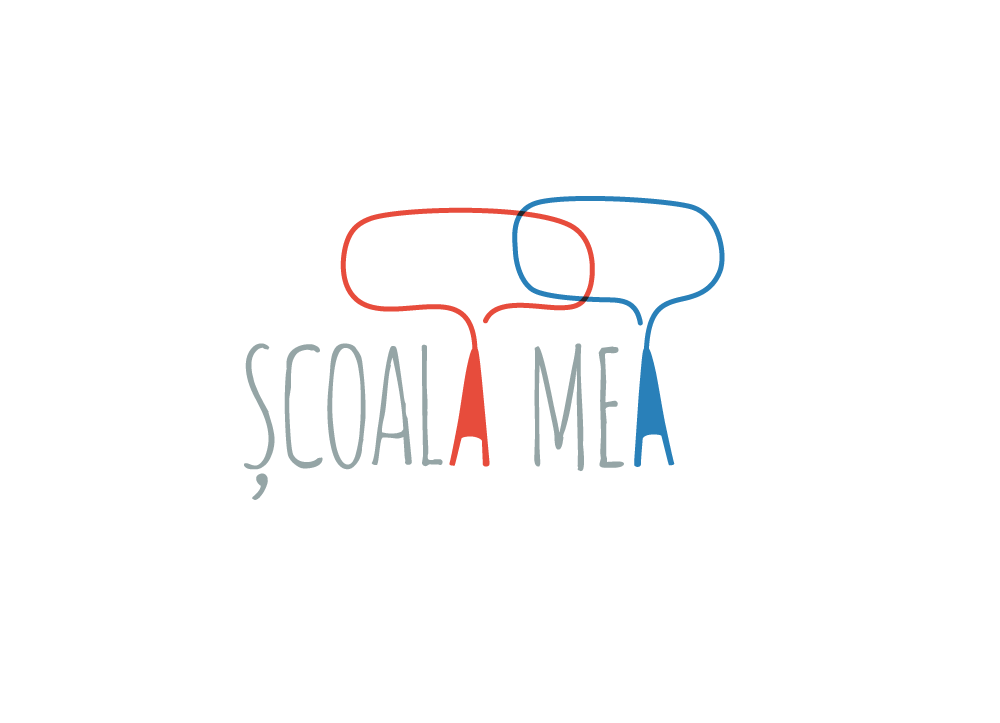 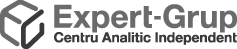 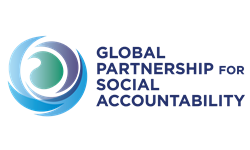 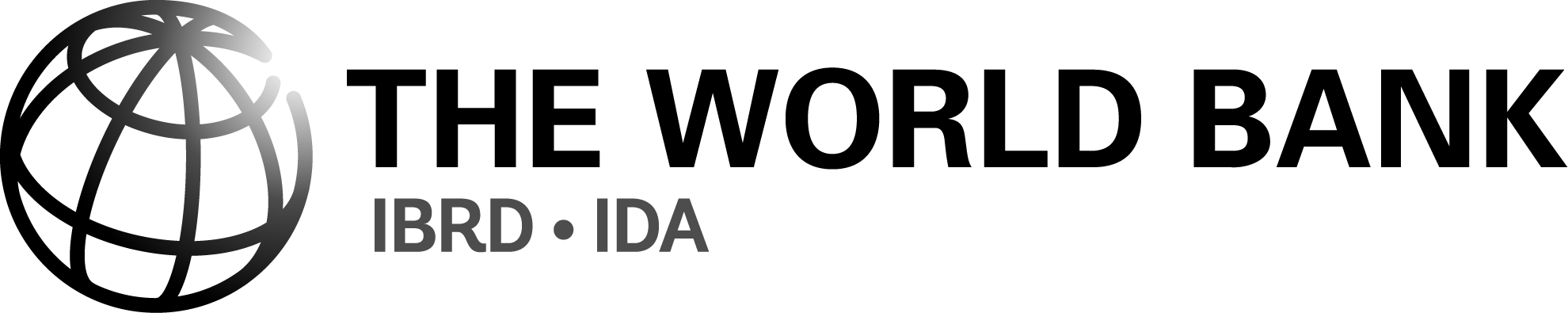 карточка участия родителей (образец), 2018
Моя школа – социальная ответственность за реформу образования в Республике Молдова Образец доступен в режиме онлайн (2018): http://bit.do/fisaparinti2018_ruУказания для инструкторов: Заполнить эту карточку участия должны будут родители учащихся 7-х – 12-х классов. Родителям сообщат о заполнении карточки письмом, в  котором им предложат заполнить ее в режиме онлайн (пройдя по указанной ссылке) либо на бумаге. В случае заполнения карточки в режиме онлайн, можно будет получить незамедлительный доступ к ответам, что также упростит их анализ.Указания для родителей:Уважаемый родитель! Приглашаем вас высказать свое мнение о школе, в которой  учится ваш ребенок, и его образовательном опыте. Ваше участие в опросе поможет обеспечить вашему ребенку оптимальную среду для обучения. Просим вас внимательно прочесть следующие вопросы и отметить галочкой () вариант/варианты, которые вы считаете верными.Команда «Моей школы» признательна вам за участие! * ОбязательноВ каком классе учится ваш ребенок/в каком классе учатся ваши дети? *VII класс VIII класс IX класс X класс XI класс XII класс Кто из родителей /попечителей/ опекунов заполняет эту карточку? *Оба родителя/опекуна Отец/опекун-мужчина Мать/опекун-женщина Довольны ли вы качеством обучения, которое обеспечено в школе вашему ребенку/вашим детям? *Да, полностьюДа, частично Нет	Раздел A: Сведения о вашей школе и пути коммуникации Какую информацию вам бы хотелось регулярно получать от вашей школы? (выберите все подходящие варианты) *Годовой план деятельности школы  Информация о бюджете/расходах школы Годовые приоритетные цели школы Школьный куррикулум (число школьных предметов, их цели)Система проставления оценок и оценивания результатов учебной деятельности учащихся Индивидуальные результаты учащихся Факультативные предметы Кружки, спортивные секции и другая внешкольная деятельность Профессиональная ориентация Информация об услугах для детей с особыми потребностями или для детей, относящихся к меньшинствам Прочее (просим уточнить) _________________________________________Как вы оцениваете процесс сообщения информации вашей школой? *я доволен/довольная относительно доволен/довольная недоволен/недовольна Как вы оцениваете процесс сообщения информации вашей школой? (выберите один из предложенных вариантов: 1 – я доволен/довольна, 2 – я относительно доволен/довольна, 3 – я недоволен/недовольна) *Как вам бы хотелось получать такую информацию? (выберите все подходящие варианты) *Информационный щит школы  Веб-страницаE-mailСоциальные сети (Facebook и пр.)Сети мобильной связи (SMS)Публичные слушанияОбщее собрание школы Родительские собрания в классах Индивидуальные встречи родителей и классного руководителя Письменная информация, передаваемая родителям через учащихся Прочее (просим уточнить)_________________Раздел B: Бюджет вашей школы (информация об имеющихся деньгах и запланированных расходах на год)Вы изучили бюджет вашей школы в текущем учебном году? (если «ДА»,  переходите к вопросу 10) *ДаНет	Не помнюВы пытались найти информацию о бюджете вашей школы? (переходите к вопросу 12)ДаНет	   Вам было просто понять информацию о школьном бюджете? ПростоСреднеСложно Где вы нашли информацию о школьном бюджете? (выберите все подходящие варианты)Информационный щит школы  Веб-страницаE-mailСоциальные сети (Facebook и пр.)Сети мобильной связи (SMS)Публичные слушанияОбщее собрание школы Родительские собрания в классах Индивидуальные встречи родителей и классного руководителя Письменная информация, передаваемая родителям через учащихся Прочее (просим уточнить)_________________________________________Ваша школа собирала в текущем учебном году деньги от родителей? (если «НЕТ», переходите к вопросу 18) *ДаНет	   Вы изучили использование родительских взносов?  (если «ДА», переходит к вопросу 15)ДаНетНе помнюВы пытались найти информацию о том, как расходуются родительские взносы? (переходите к вопросу 18)ДаНет	Вам было просто понять информацию о том, как расходуются родительские взносы?ПростоСреднеСложно  Где вы нашли информацию о том, как расходуются родительские взносы? (выберите все подходящие варианты)Информационный щит школы    Веб-страницаE-mailСоциальные сети (Facebook и пр.)Сети мобильной связи (SMS)Публичные слушанияОбщее собрание школы Родительские собрания в классах Индивидуальные встречи родителей и классного руководителя Письменная информация, передаваемая родителям через учащихся Прочее (просим уточнить) _________________________________________Какие виды расходов покрывались за счет дополнительные средств от родителей в текущем году? (выберите все подходящие варианты)Подготовка и профессиональное развитие преподавателей Выплата преподавателям и школьному персоналу надбавок к зарплате Приобретение учебных пособий Школьная инфраструктура (к примеру, освещение, отопление и т. д.)Внешкольная деятельность (к примеру, книжные ярмарки, школьные экскурсии)Прочее (просим уточнить) ________________________________Считаете ли вы, что расходы школы (как бюджетные, так и полученные за счет дополнительных средств) соответствуют потребностям и приоритетам вашей школы? *ДаЧастичноНетРаздел C: Ваше участие в деятельности школы Как вы можете оценить свое участие в процессе принятия решений в рамках вашей школы?*Участвую активноУчаствую в определенной мереНикак не участвуюВаша школа предоставила вам в качестве родителя/опекуна/попечителя возможность принять участие в публичном слушании  школы в текущем учебном году, чтобы обсудить приоритеты ее развития и годовой бюджет? (если «НЕТ», переходите к вопросу 24) *ДаНет	У вас лично была возможность принять участие в публичном слушании в вашей школе? (Если «НЕТ», переходите к вопросу 24)ДаНет	Какие темы обсуждались в ходе публичного слушания в вашей школе, в котором вы участвовали (выберите все подходящие варианты)Освоение/расходование общего бюджета школы Освоение/расходование родительских взносов (если их собирают)Установление приоритетных целей школы на год Школьный куррикулумОбеспечение  преподавателям мотивации и возможностей профессиональной подготовки  Приемы преподаванияОбеспечение мотивации учащимсяУслуги в области профессиональной ориентации Виды внешкольной деятельности, которые обеспечивает школа Ремонт школьной инфраструктурыИспользование информационных технологий и доступ к Интернету Условия, которые обеспечиваются учащимся с особыми потребностями (если такое происходит) Улучшение услуг, связанных с питанием Услуги школьного транспортаОбеспечение в школе безопасной и здоровой среды Прочее (просим уточнить)__________________После публичного слушания, состоявшегося в вашей школе, учебное заведение прияло меры исходя из ходатайств и рекомендаций учащихся и родителей?Да, полностью 	Да, частичноНет	Не знаюВ течение текущего учебного года школа просила вас высказать свое мнение насчет потребностей школы и приоритетов развития (Если «НЕТ», переходите к вопросу 27) *ДаНет	Какие пути коммуникации использовала ваша школа, чтобы попросить родителей высказать свое мнение насчет потребностей школы и приоритетов развития? (выберите все подходящие варианты)Общее собрание школыКлассное собраниеОпросы и опросники (на бумаге)Опросы и опросники в режиме онлайн Отправляемые родителям сообщения по E-mailПосредством родительского комитета Прочее _____________________В среднем выполнятся ли ваши предложения насчет потребностей школы и приоритетов развития?Да, полностьюДа, частичноНет	Не знаюКак вы можете оценить свои возможности влиять на деятельность вашей школы? *могу повлиятьв определенной мерене могу влиятьКак вы можете оценить свои возможности влиять на следующие аспекты? (выберите один из предложенных вариантов: 1 – могу влиять, 2 – в определенной мере, 3 – не могу влиять)*Раздел D: Образовательное предложение школы Довольны ли вы образовательным предложением вашей школы (школьным куррикулумом)? *Да, полностьюДа, частичноНетВ качестве родителя/опекуна/попечителя вам предоставлялась когда-либо возможность высказаться насчет улучшения школьного куррикулума? *ДаНетНе помнюКак вы можете оценить навыки, которые развивает школа у вашего ребенка/ваших детей?*я доволен/довольная относительно доволен/довольна я недоволен/недовольнаКак используются приемы преподавания в вашей школе? (выберите один из предложенных вариантов: 1 – постоянно, 2 – иногда, 3 – никогда)Как вы можете оценить следующие аспекты учебного процесса в вашей школе? (выберите один из предложенных вариантов: 1 – постоянно, 2 – иногда, 3 – никогда) *Ваша школа предлагает какие-либо виды  внешкольной деятельности (к примеру, спорт, музыка, искусство, танцы, шахматы и т. д.)? *ДаНет	Не знаюВаш ребенок/ваши дети принимает участие во внешкольной деятельности? (если «НЕТ» переходите к вопросу 37)ДаНет	   	Довольны ли вы видами внешкольной деятельности, которые предлагает ваша школа?доволен/довольнаотносительно доволен/довольна недоволен/недовольнаРаздел E: Школьная среда Как вы оцениваете общую школьную среду с учетом следующих аспектов: (выберите один из предложенных вариантов: 1 – доволен/довольна, 2 – относительно доволен/довольна, 3 – недоволен/недовольна) *Перечислите сферы, которые  нуждаются в наиболее серьезном улучшении в вашей школе? (выберите один из предложенных вариантов: 1 - приоритетно, 2 – необходимо в определенной степени, 3 – в этом нет необходимости) *A. Управление и качество услуг  B. Школьная инфраструктура Другие комментарииЧто кажется вам необходимым отметить Благодарим за усилия и за уделенное время!Ваше мнение важно, оно поможет улучшить условия обучения вашего ребенка.Годовой план деятельности школы ☐1     ☐2     ☐3      ☐Не знаю / Не подходитИнформация о бюджете/расходах школы☐1     ☐2     ☐3      ☐Не знаю / Не подходит Годовые приоритетные цели школы☐1     ☐2     ☐3      ☐Не знаю / Не подходитШкольный куррикулум (число школьных предметов, их цели)☐1     ☐2     ☐3      ☐Не знаю / Не подходит Система проставления оценок и оценивания результатов учебной деятельности учащихся☐1     ☐2     ☐3      ☐Не знаю / Не подходитИндивидуальные результаты учащихся☐1     ☐2     ☐3      ☐Не знаю / Не подходит Факультативные предметы☐1     ☐2     ☐3      ☐Не знаю / Не подходитКружки, спортивные секции и другая внешкольная деятельность☐1     ☐2     ☐3      ☐Не знаю / Не подходит Профессиональная ориентация☐1     ☐2     ☐3      ☐Не знаю / Не подходитИнформация об услугах для детей с особыми потребностями или для детей, относящихся к меньшинствам☐1     ☐2     ☐3      ☐Не знаю / Не подходит Публичное слушание. Специальное открытое заседание, организованное Административным советом школы вместе с местными властями (примаром, муниципальным советом и т. д.), в котором принимают участие как учащиеся, так и  родители, представители  районных/муниципальных органов власти, Районного/Муниципального управления образования, местных СМИ,   другие члены сообщества. Главная цель – провести с гражданами консультации по представляющим общественный интерес  аспектам, как то планирование школьного бюджета, установление  приоритетов школы на год и т. д., а также выявить наиболее злободневные и сложные проблемы.Освоение/расходование общего бюджета школы☐1     ☐2     ☐3      ☐Не знаю / Не подходитОсвоение/расходование родительских взносов (если их собирают)☐1     ☐2    ☐3    ☐Не знаю / Не подходитУстановление приоритетных целей школы на год☐1     ☐2    ☐3    ☐Не знаю / Не подходитШкольный куррикулум☐1     ☐2    ☐3    ☐Не знаю / Не подходитОбеспечение  преподавателям мотивации и возможностей профессиональной подготовки  ☐1     ☐2    ☐3    ☐Не знаю / Не подходитПриемы преподавания☐1     ☐2    ☐3    ☐Не знаю / Не подходитОбеспечение мотивации учащимся☐1     ☐2    ☐3    ☐Не знаю / Не подходитУслуги в области профессиональной ориентации☐1     ☐2    ☐3    ☐Не знаю / Не подходитВиды внешкольной деятельности, которые обеспечивает школа☐1     ☐2    ☐3    ☐Не знаю / Не подходитРемонт школьной инфраструктуры☐1     ☐2    ☐3    ☐Не знаю / Не подходитИспользование информационных технологий и доступ к Интернету☐1     ☐2    ☐3    ☐Не знаю / Не подходитУсловия, которые обеспечиваются учащимся с особыми потребностями (если такое происходит) ☐1     ☐2    ☐3    ☐Не знаю / Не подходитУлучшение услуг, связанных с питанием☐1     ☐2    ☐3    ☐Не знаю / Не подходитУслуги школьного транспорта☐1     ☐2    ☐3    ☐Не знаю / Не подходитОбеспечение в школе безопасной и здоровой среды  ☐1     ☐2    ☐3    ☐Не знаю / Не подходитИнформационные технологии используются для преподавания тем ☐1     ☐ 2     ☐ 3     Образовательные игры используются для преподавания тем ☐1     ☐ 2     ☐ 3     Для изучения темы учащиеся выезжают в различные места за пределы школы ☐1     ☐ 2     ☐ 3     Учащиеся смотрят короткие образовательные фильмы и обсуждают их ☐1     ☐ 2     ☐ 3     Специалистов в различных областях приглашают, чтобы выступить перед учащимися  с презентациями ☐1     ☐ 2     ☐ 3     Поощряется работа учащихся в командах и применение проектов, разработанных командой☐1     ☐ 2     ☐ 3     Информация представлена в понятной форме, учащиеся самостоятельно выполняют домашние задания  ☐1     ☐2     ☐3     Моему ребенку необходима дополнительная помощь для подготовки домашних заданий, так как их слишком много и они слишком сложные для него ☐1     ☐2     ☐3     У моего ребенка уходит много времени на подготовку   подготовки домашних заданий, поэтому у него не остается время и на другие увлечения ☐1     ☐2     ☐3     Социальная среда Преподаватели и администрация уважительно относятся к учащимся и родителям независимо от их национальности, социального положения или особых потребностей ☐1     ☐2    ☐3    ☐Не знаю / Не подходитШкола открыта для  участия родителей и учащихся, обеспечивает возможности для того, чтобы они вносили собственный вклад на этапах принятия решений ☐1     ☐2    ☐3    ☐Не знаю / Не подходит Администрация обеспечивает преподавателям возможности для взаимодействия ☐1     ☐2    ☐3    ☐Не знаю / Не подходитУчащиеся уважительно относятся к преподавателям и к своим школьным товарищам независимо от их национальности, социального положения или особых потребностей  ☐1     ☐2    ☐3    ☐Не знаю / Не подходит Академическая средаШкольный куррикулум обеспечивает учащимся мотивацию учиться ☐1     ☐2    ☐3    ☐Не знаю / Не подходит У преподавателей есть возможность использовать в классе разнообразные приемы преподавания ☐1     ☐2    ☐3    ☐Не знаю / Не подходитИнфраструктура и безопасность Содержание школьного здания ☐1     ☐2    ☐3    ☐Не знаю / Не подходитСодержание отопительных/канализационных систем ☐1     ☐2    ☐3    ☐Не знаю / Не подходит Оснащение лабораторий и классных помещений ☐1     ☐2    ☐3    ☐Не знаю / Не подходитНаличие пособий для преподавания и обучения  ☐1     ☐2    ☐3    ☐Не знаю / Не подходит Доступ к компьютерам и Интернету ☐1     ☐2    ☐3    ☐Не знаю / Не подходитОснащение спортивного зала и спортивной площадки ☐1     ☐2    ☐3    ☐Не знаю / Не подходит Обеспечение санитарных условий☐1     ☐2    ☐3    ☐Не знаю / Не подходитОснащение столовой ☐1     ☐2    ☐3    ☐Не знаю / Не подходит Обеспечение услуг  школьного транспорта ☐1     ☐2    ☐3    ☐Не знаю / Не подходитОбеспечение безопасности в школе и на школьном дворе ☐1     ☐2    ☐3    ☐Не знаю / Не подходит Распоряжение ресурсами и бюджетом 	☐1              ☐2	☐3Обучение преподавателей☐1              ☐2	☐3Приемы преподавания☐1              ☐2	☐3Способы сообщения информации действующим лицам системы образования (родители, учащиеся)☐1              ☐2	☐3Использование информационных технологий ☐1              ☐2	☐3Участие учащихся и родителей ☐1              ☐2	☐3Обеспечение всем учащимся правильного питания ☐1              ☐2	☐3Услуги в области профессиональной ориентации ☐1              ☐2	☐3Обеспечение услуг школьного транспорта ☐1              ☐2	☐3Обеспечение безопасности в школе ☐1              ☐2	☐3Здание школы (к примеру, стены, окна, кровля)☐1              ☐2	☐3Отопительная и канализационная системы, уборка ☐1              ☐2	☐3Оснащение спортивного зала и спортивных сооружений ☐1              ☐2	☐3Оснащение лабораторий/школьных классов ☐1              ☐2	☐3Наличие санитарных узлов в здании школы ☐1              ☐2	☐3Оснащение столовой☐1              ☐2	☐3Прочее (просим уточнить) _____________________